<H1> Supplemental FiguresThe models presented in supplemental Figures 1 and 2 are direct replications of Figures 1 and 2 from Jonason et al. (2018).Supplemental Figure 1. Impact of Dark Triad on Excitement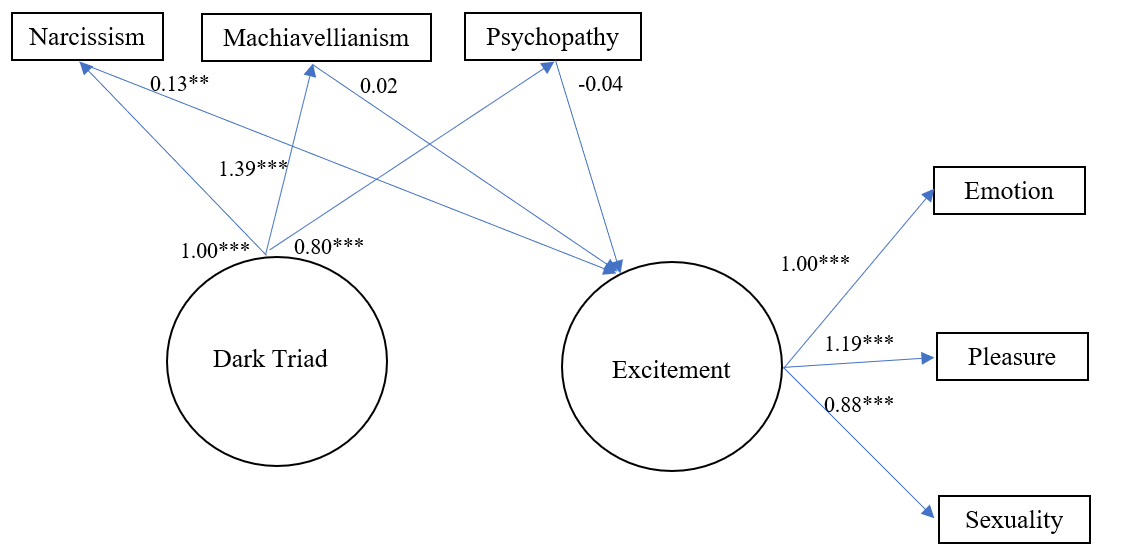 Note. CFI = .98, TLI = .97, RMSEA = .04. All fit indices are robust. No errors were allowed to correlate.Supplemental Figure 2. Impact of Dark Triad on Promotion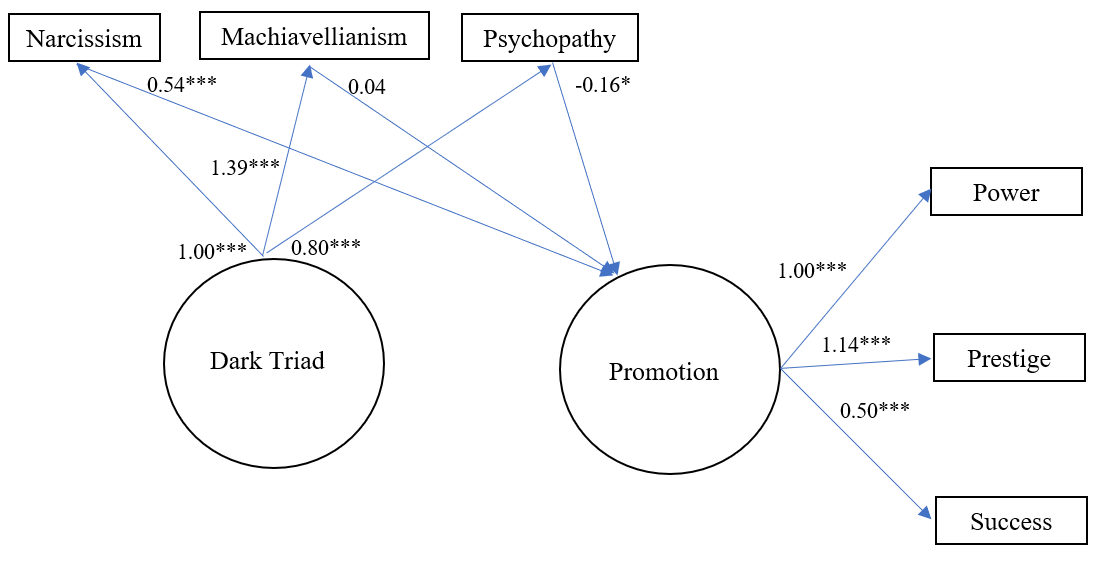 